Publicado en 31001 Pamplona el 06/08/2018 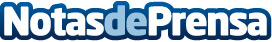 Pamplona se prepara para acoger el VII Encuentro estatal de acogimiento familiarSe celebrará en el emblemático Planetario de Pamplona. La llegada a la mayoría de edad de los menores acogidos será uno de los temas principales del Encuentro. Se presentará la propuesta de modificación legislativa necesaria para reconocer esta tipología de familia y se compartirán las buenas prácticas que cada comunidad va generandoDatos de contacto:Ricardo BarquínNota de prensa publicada en: https://www.notasdeprensa.es/pamplona-se-prepara-para-acoger-el-vii Categorias: Nacional Sociedad Navarra Ocio para niños http://www.notasdeprensa.es